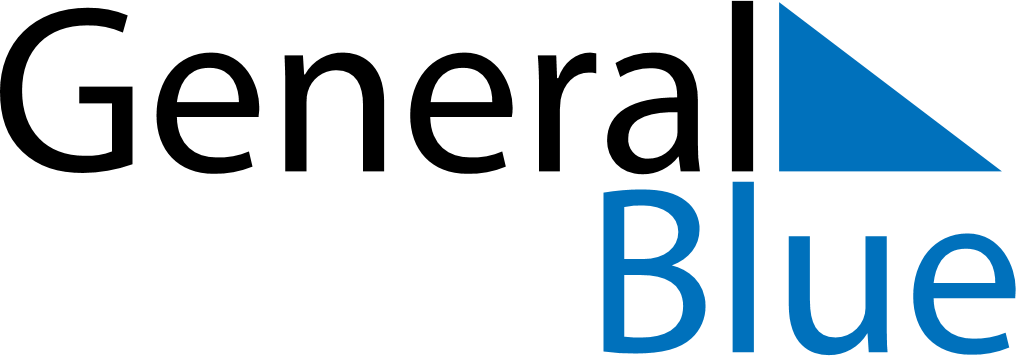 June 2019June 2019June 2019June 2019BahamasBahamasBahamasSundayMondayTuesdayWednesdayThursdayFridayFridaySaturday123456778Randol Fawkes Labour DayRandol Fawkes Labour Day910111213141415PentecostWhit Monday1617181920212122232425262728282930